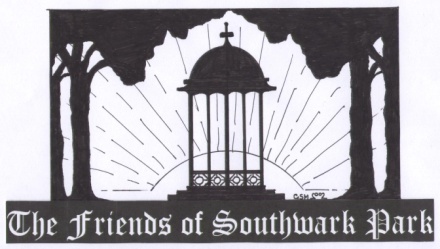 Patron: Simon Hughes M.P.Chairperson: Gary GloverVice-Chairperson: Amanda SquiresSecretary: Pat KingwellTreasurer: Marjorie HillAssistant Treasurer: Ron HenocqMembership: Corinne Turnerwww.thefriendsofsouthwarkpark.co.uk/  General Meeting12th October 2011 6.00pm atThe Clubroom, Rear of St. Peters Church, 72 Paradise Street, SE16  AgendaApologiesNotes of meeting of 10th August 2011 and Matters Arising (attached)Southwark Park Playroom Update – Southwark Council OfficerSouthwark Park Cafe – Max Nakrani LBSFormer Nursery Update – Sharon Lomas LBS Fireworks Event  - Gary GloverImproving our Marketing and Publicity – Amanda SquiresPlanning Matters – updates on:122-124 Lower Road -The Yellow House (Ref: 04-AP-1160)386 Southwark Park Road – Former Social Club (Ref: 11-AP-2390)Park Manager’s Report – Andy ChattertonYoung Friends of Parks updateKing’s Stairs Gardens Jubilee Stone updateKing’s Stairs Action Group issuesBowling Club Update – Jim Saunders/ Colin SmithPhotography Project Update – Pat Kingwell LBS ‘Filming in Southwark Park Guidelines’ for comment (attached)London Parks and Green Spaces Forum Lottery Bid – Pat KingwellFinances - Marjorie HillAny Other BusinessDates of Future Meetings Pat KingwellSecretary2 October 2011 Patron: Simon Hughes M.P.Chairperson: Gary GloverVice-Chairperson: Amanda SquiresMembership Secretary: Corinne TurnerSecretary: Pat KingwellTreasurer: Marjorie HillAssistant Treasurer: Ron Henocqwww.thefriendsofsouthwarkpark.co.uk/  Notes of Friends of Southwark Park General Meeting held on 10th August 2011 at The Clubroom, Rear of St. Peters Church, 72 Paradise Street, SE16In attendance: Andy Chatterton (London Borough of Southwark); Michael Daniels; Judith Deschamps; Dave Fisher; Lindsay Gowlett (Groundwork London); Marjorie Hill; Pat Kingwell; Jon Linstead; Stacey Linstead; Jean Price; Tracy Scales; Jenny Slaney; Donna Spedding; Amanda Squires; Corinne Turner; Susan Vaughan; George Witsey. Guidelines for Filming/Unit Parking in Southwark ParkSouthwark Park is a much loved amenity for local people. The council takes its responsibilities to the users of the park very seriously. Film events and unit parking is tolerated, but only if the following terms and conditions are followed.Please do not cause any destruction to property, signage, grass verges or flower beds in the park. If any damage is caused, your company will be liable to pay for the repairs plus any administration fees incurred.No obstruction to park staff or general public – if you need temporary pedestrian or traffic holds these must be agreed beforehand. Permission must be sought to drive vehicles on the pedestrian walkways through the park. If driving vehicles through the park, all drivers must obey the speed limit (5mph).No rubbish to be left in the park on departure. If any rubbish is found, this will be treated as fly tipping and the film company will be fined.Keys to the park will be provided if required, but if these are lost, a fine of £500 must be paid, because locks will have to be changed.If the park is unlocked outside park opening times, security staff (paid for by the film company) must be on duty at all times. UNIT PARKING: The film unit vehicles must park on one side of the carriageway only.UNIT PARKING: Please ask all vehicles to beware of the speed bumps – these are particularly high and can cause damage to vehicles. We advise that these are taken at a very slow pace.Please be polite and courteous to park users at all times. Please be quiet at night, there are residential properties all around the park. Provided by Paul CowellSouthwark CouncilEvents, Film and 2012 ManagerItemAction1.ApologiesCllr. Anood Al-Samerai; Alison Clayburn; Ann Clayton; Gary Glover; Ron Henocq; Nick Lane; Sharon Lomas (London Borough of Southwark); Cllr. Catherine MacDonald; Louise Sheridan; Colin Smith 2.Notes of meeting of 13th July 2011  The notes were agreed as a true record. 2.1Matters Arising 2.1.1Matters Arising -  Former Southwark Park Club Housing DevelopmentPat Kingwell reported he had contacted Southwark Council’s Section 106 team, and Zyad Al-Jawad had confirmed a sum of £16,505 is available to use for open space, sport and children’s play purposes. It has yet to be committed. It was agreed to write to Southwark Council recommending that the monies be used for play/gym/water feature/hanging baskets. Andy Chatterton to be copied in.Corinne Turner to obtain copy of the approved plans for next meeting.  Pat KingwellCorinne Turner2.1.2 Matters Arising – One o’clock ClubPat Kingwell reported there had been no progress on concerns about service provision, but Cllr. Anood Al-Samerai was looking into it. It was agreed to invite Southwark Council officers responsible for the playroom to a future meeting.Pat Kingwell3.Young Friends of Parks - Lindsay Gowlett Groundwork LondonLindsay explained that her organisation has been commissioned by Southwark Council to promote the parks among young people, aged 13-19. In the past there had been groups for individual parks, but now there is a more general approach, but with specific activities for the main parks. Consultation with young people had shown that as far as Southwark Park is concerned the tennis courts and sports field attract most interest. It is felt there is a lack of events or equipment for the target age group. The summer programme can be found on http://london.groundwork.org.uk/news--events/events/2011/young-friends-of-parks.aspx?EventID=1036sand includes nature activities on 22nd August and Brazilian martial arts dancing on 26th August.  It was agreed to get the Young Friends involved in the Photography Project.Lindsay GowlettPat Kingwell4.King’s Stairs Garden IssuesAndy reported to the meeting:Resa Mehmet, R & M Manager has provided a quote to tarmac terraced area = £1,336-42.Terrace / Butterfly border to be added to the contract.Lamp columns will be painted next week.The rusted lamp column stump was tested & is live. A new feeder pillar needs to be erected nearby & the power supply transferred into it. I have asked for an estimate for the initial investigation and for the proposed works. Prior to the meeting a walkabout had taken place with Andy Chatterton and about 10 members.  Amanda Squires had produced a detailed briefing paper with 14 areas of concern. During the walkabout some additional items were noted, including missing finials on the riverside fencing. It was agreed that Andy would produce a progress report on action taken for each item at our next meeting.Andy Chatterton5.UK Power Networks Cable Tunnelling Works ProposalsAndy Chatterton passed on a message from Sharon Lomas that there has been no further news to report.Pat Kingwell reported that petitioning at Surrey Quays Shopping Centre on 6th August had been successful with about 500+ signatures added. It was agreed to submit the petition to UK Power Networks before our Annual General Meeting, plus also do a copy for Southwark Council. Thanks to all those who had taken part in petitioning over the summer.Pat Kingwell6.Southwark Park Old Nursery Clearance WorksAndy Chatterton, on behalf of Sharon Thomas, asked how The Friends would prefer to describe the site. It was agreed to recommend it be known as Southwark Park Old Nursery. Andy also reported that a report on the final criteria for a lessee is due to be provided to Cllr. Hargrove in September.A discussion on how to get the residents of Ann Moss Way more involved. Tracy Scales and George Witsey felt that once the fencing works adjacent to the site impacted, the residents would be more vocal. 7.Thames Water Boreholes Proposals Amanda Squires, Dave Fisher and Pat Kingwell reported back on the site meeting with LBS officers and Thames Water on 27th July.  Thames Water’s borehole plans and images were tabled for information.8.Park Manager’s Report – Andy Chatterton Andy reported: Water Play Feature – parts have been fitted, but the water does not cut out now and it has to be switched off manually - Resa Mehmet R & M Manager to investigate.Café Noticeboard – Purchase Order raised, AC will chase up repair date Unauthorised Access – letters have not been sent as yet / Swedish Church originally granted licence, but it may be cancelled in the near future / Planning Application 04/AP/1160 will be investigated regarding 122-124 Lower Road.   Bowling Green Observation Report – received and it has been reviewed with QSL. AC has e-mailed JS today and a hard copy will be provided for reference.Lake Fountain – one quote received 4,288.33 plus vat – no progress to date.Lido Fountain – no progress has been made to date, but was viewed with Resa Mehmet – R & M Manager and further investigations will now be undertaken.Hanging Baskets – due to be removed at the end of September unless funding can be obtained beforehand. The cost for Southwark Park at present is £3420 for Carriageway and £1080 for Bandstand. Total - £4500. Chris Cook has asked London Tideway Tunnels for sponsorship, but no feedback to date / Funds from filming cannot be guaranteed, but he has asked Southwark Film Office to confirm the amount last year and to date this year.Filming – After recent base by Whitechapel Productions and the subsequent access complaints, the film section will be providing guidelines for use in parks. 9.Photography Project UpdatePat Kingwell reported that Gary Magold, Time and Talents Youth group and Cafe Gallery had agreed to be involved in developing the project. Ron Henocq has allocated a two week gallery slot in early March 2012 for the exhibition. Local primary schools to be invited to participate. Publicity materials to be disseminated by September. Pat Kingwell10.Bowling Club UpdateNone given.11.FinancesMarjorie Hill reported the latest balance as just over £3,000. It was agreed to use some of the money to purchase publicity boards for use at events etc, in order to give the group a more professional image.  Pat Kingwell reported that the Heritage Lottery Fund has approved the third and final payment on the Our Park project amounting to £1,090.12.Membership ReportPat Kingwell reported back that those with e-mail contacts who had signed our UKPN petition had been asked if they would be willing to be considered as members, and several had replied positively, and nobody had objected to the idea. In this way there are now over 400 additional people considered as Friends of Southwark Park. It was agreed to also find an efficient and economic way of contacting the remaining 2000+ signatories in order to make a similar membership offer. 13.Any Other Business13.1Any Other Business – Wildlife AreaLindsay Gowlett expressed an interest in using the area for the Young Friends of the Parks, and it was agreed Andy Chatterton would liaise to see what possibilities there are. Andy ChattertonLindsay Gowlett13.2Any Other Business – Ada Salter GardenMichael Daniels commented how beautiful the garden is looking, and wondered if it might be considered for entry into competitions or awards. It was agreed Andy Chatterton would discuss with Quadron.Andy Chatterton13.3Any Other Business – PublicityDave Fisher suggested we use the Tesco community notice boards to advertise our activities.Pat Kingwell13.4Any Other Business – Butterfly GardenDave Fisher suggested the park should have a butterfly garden.14.Dates of Future Meetings 21st September – AGM – at The Clubroom, rear of St. Peter’s Church, 72, Paradise Street, SE1612th October – General meeting – venue to be arranged16th November – General meeting – venue to be arranged